Сценарий кругосветки  «Безопасный интернет»для обучающихся 3-5 классов  Пискунова Ирина Федоровна, педагог-психолог МАОУ СОШ № 35 г.ТомскаЦель: обеспечение информационной безопасности несовершеннолетних обучающихся и воспитанников путем привития им навыков ответственного и безопасного поведения в современной информационной среде. Задачи: способствовать воспитанию информационной культуры и толерантного общения при работе в сети Интернет; способствовать развитию у обучающихся навыков безопасной работы в Интернете на основании имеющегося у них опыта; способствовать формированию критического отношения к сообщениям и иной информации, распространяемой в сети Интернет, мобильной (сотовой) связи, посредством иных электронных средств массовой коммуникации.Форма проведения: кругосветкаОборудование и материалы: Письмо-задание (можно заменить видеообращением) «Вступительное слово Вани»;Письмо – благодарность (можно заменить видеообращением)  «Заключительное слово Вани»;Раздаточные материалы: листы – задания на каждой станции; конверты с ответами; памятка «Безопасный интернет».Ход кругосветки: Просматривая видеофрагмент «Вступительное слово Вани»,  учащиеся получают задание «Изучить угрозы сети Интернет». Ребята переходят от одной станции к другой, отвечают на вопросы, выполняют задания, при правильных ответах получают части памятки «Безопасное поведение  в сети Интернет». Пройдя 4 станции, ребята получат 5 листов, которые можно объдинить, наклеить на один ватман. В заключении учащиеся просматривают видеофрагмент «Заключительное слово Вани».Мотивационный этап. Ребята получают письмо-задание: «Здравствуйте, ребята! Меня зовут Ваня, я учусь в третьем классе. У меня есть компьютер и доступ к Интернету. Я слышал, что в сети Интернет нас подстерегают опасности. Расскажите о них. Ребята, вам нужно пройти 4 станции, ответить на вопросы, расшифровать слова, отгадать загадки. При правильном выполнении заданий на каждой станции вы будете получать часть памятки «Безопасный интернет». Удачи!»Станция 1. «Анаграммы»Учащимся выдается задание: «Отгадайте анаграммы, предложенные ниже,  и откройте конверт с правильно отгаданными словами, в конверте найдете первую часть памятки «Безопасный интернет». Анаграммы: Форциямаин Нетеринт Тайс Тесь Плорижение Ребятам предлагаются конверты, на которых написаны следующие слова. Конверт 1: Приложение Интернет Сеть Сайт  Информация. Конверт 2: Информация Сервис Сайт  Терпение Положение. Конверт 3: Информация Интернет  Сеть Сайт  Положение. Ребята отгадывают анаграммы, высказывают свои версии, открывают конверт. Если версия правильная, то находят  часть Памятки (Приложение 1), если ответ ребят неверен, то в конверте ребята находят поощрительный мотиватор и продолжают выполнение задания.Станция 2. «Шифровка»Учащимся выдается шифровка (рис.1)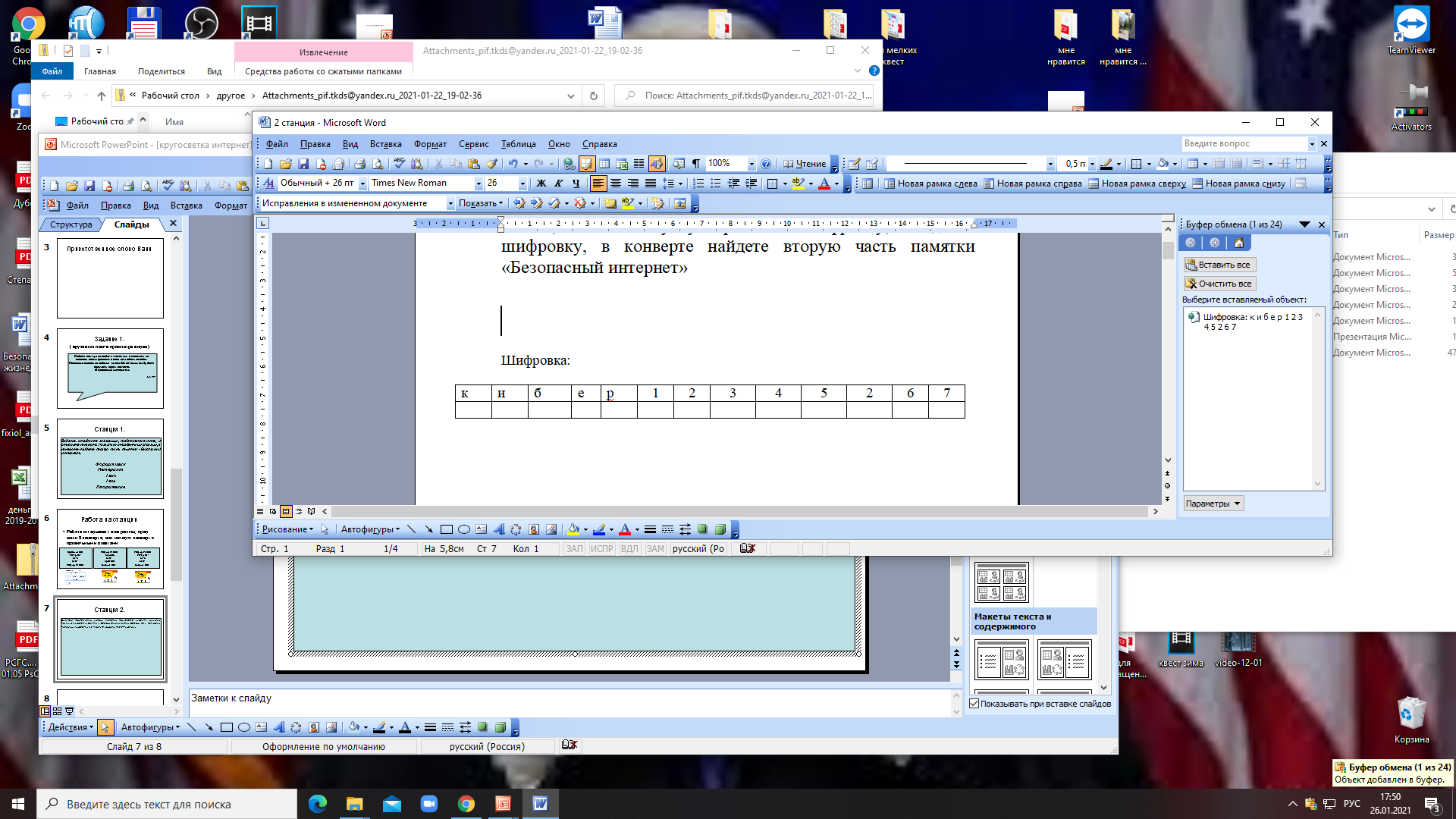 Задание: «Перед вами шифровка. В шифровке неизвестны буквы, которые вы узнаете, ответив на вопросы. Расшифровав слово, откройте один из трех конвертов, получите следующую часть Памятки»1 вопрос: «Ученик 4 класса Вася Паутинкин зашел на незнакомый ему сайт. Вдруг на экране компьютера появились непонятные Васе сообщения. Что Васе предпринять?» 1 Л. Закрыть сайт.1 К. Обратиться к родителям за помощью.1 М. Самому устранить неисправность.2 вопрос: «Вася Паутинкин, бывая в Интернете, часто сталкивается с неприятной информацией, которая «лезет со всех сторон», она мешает ему работать в Интернете. Как Васе избавиться от ненужной информации, чтобы пользоваться только интересными ему страничками?»2 О. Установить антивирусную программу.2 У. Установить на свой браузер фильтр.2 Э. Установить новый браузер.3 вопрос: «Вася Паутинкин на уроке информатики создал себе электронный ящик. Теперь он может обмениваться сообщениями со своими друзьями. Сегодня на адрес его электронной почты пришло сообщение: файл с игрой от неизвестного пользователя. Как поступить Васе?»К. Скачать файл и начать играть.Л. Не открывать файл.Н. Отправить файл своим друзьям. 4 вопрос:  «На уроке окружающего мира Васе задали найти изображения динозавров. Он захотел скачать картинку в Интернете, нажал кнопку «скачать», на экране появилось сообщение отправить SMS на указанный номер в Интернете. Отправь SMS на номер: 8-909-909-66-66. Как поступить Васе?»4 Ъ. Отправить SMS на указанный номер в Интернете.4 Ь. Проверить этот номер в Интернете.4 Ю. Не скачивать больше картинки.5 вопрос: «Вася Паутинкин познакомился в Интернете с учеником 6 класса Иваном Неизвестным. Иван не учится с Васей в одной школе, и вообще, Вася его ни разу не видел. Однажды Иван пригласил Васю встретится с ним в парке. Что делать Васе?»5 К. Пойти на встречу.5 Т. Пойти на встречу вместе с мамой или папой.5 У. Не ходить на встречу.6 вопрос: «Вася решил опубликовать в Интернете свою фотографию и фотографии своих одноклассников. Можно ли ему это делать?»6 Л. Нет, нельзя.6 Р. Можно, но с согласия одноклассников.6 М. Можно, согласие одноклассников не обязательно.7 вопрос: «У Васи Паутинкина много друзей в Интернете, он каждый день добавляет новых друзей в свой контакт-лист в ВК. Вдруг Васе стали приходить сообщения с неприятным и грубым содержанием. Что Вася должен сделать?»И. Оскорбить обидчика.О. Не отвечать обидчику тем же, а продолжить с ним общение.А. Сообщить взрослым об этом.Ребятам предлагается 3 конверта: Конверт 1: Киберопасность - угрозы  в Сети,  направленные на заражение компьютера  вредоносными программами. Конверт 2: Киберзапугивание  - это комплекс противоправных действий, осуществляемых дистанционно и направленных  на психику подростка. Конверт 3: Киберкультура - направление в культуре, основанное на использовании возможностей компьютерных  игр и технологий.Ребята отгадывают шифровку, находят конверт с ответом, открывают конверт. Если версия правильная, то находят  часть Памятки (Приложение 2), если ответ ребят неверен, то в конверте ребята находят поощрительный мотиватор и продолжают выполнение задания.Правильный ответ: киберкультураСтанция 3. «Верные и неверные утверждения»Учащимся выдаются карточки. Задание: «Ребята, вам предложены карточки. Разложите карточки на группы «Верные утверждения», «Неверные утверждения». Переверните карточки, сложите картинку и получите третью часть Памятки». Утверждения:	1. Общение в Интернете. По Интернету мы можем общаться с родственниками из других городов, одноклассниками, друзьями по интересам (верно).	2. Интернет дает возможность новых форм самовыражения (верно).	3. Общение в Интернете. Прежде чем встретиться с виртуальным другом, посоветуйся с родителями (верно).	4. Фотографии, которые ты выложил вчера, смогут увидеть послезавтра и позже твои родители, учителя, соседи, одноклассники, возможные работодатели (верно).	5. Компьютерная зависимость может сформироваться, если проводить за видеоиграми более 2-х часов в день (верно).	6. Личные данные. Возраст, адрес, имя человека – это личные данные. Стоит подумать, прежде чем выкладывать эту информацию, так как ею могут  воспользоваться хулиганы и преступники (верно).	7. В социальных сетях позволительно спорить с кем-то, оскорблять людей, травить одноклассников (неверно).	8. В Интернете можно переходить по ссылкам на незнакомые сайты (неверно).	9. Интернет дает большие  возможности легкого дохода (неверно).		10. В Интернете мы не сталкиваемся с попрошайками, излишне любопытными, интернет-хамами, преступниками (неверно).	12. Личные данные. Все, что попало в Интернет (сведения о себе, любая вами помещенная информация) при желании можно убрать (неверно).Ребята раскладывают карточки на две группы, собирают картинки (Приложение 3,4).Станция 4. «Вопросы»Учащимся выдаются листы-задания с перечнем вопросов и карточки с ответами. Задание: «Ребята, ответьте на вопросы, ответы найдите на карточках. Переверните карточки, сложите картинку, получите четвертую часть Памятки». Вопросы (правильные ответы выделены):1. Какой процент жителей нашей страны пользуются Интернетом? 50%,  60%,  81% 2. Сколько лет было Биллу Гейтсу, когда он с друзьями взломал школьный компьютер и получил доступ к секретной информации? 7 лет,  13 лет,  17 лет 3. Какая поисковая система Российского производства появилась первой? Rambler,  Google,  Yandex 4. Сколько компьютеров насчитывало самое большое в мире Интернет-кафе?456,   555,  8465. Сколько лет потребуется для того, чтобы посмотреть все страницы пользователей ВКонтакте?1 год,  1000лет,  500 лет6. С какого возраста в России разрешен доступ к видео-контенту сети Интернет? 11 лет,  12 лет,  3 летРебята отгадывают загадки, карточки с правильными ответами с обратной стороны имеют часть разрезной картинки,  карточки с неправильными ответами с обратной стороны имеют картинку-мотиватор.  Карточки с правильными ответами собираются в часть Памятки (Приложение 5).Заключительный этап. Пройдя все станции, ребята собрали памятку, листы можно оформить на одном ватмане (Приложение 6). Учащимся вручается письмо: «Ребята, вы мне очень помогли! Спасибо за памятку! Меня очень заинтересовала информация про интернет-зависимость, хотел бы об этом узнать подробнее. Надеюсь на новые встречи!»Используемые интернет-источники:https://sites.google.com/site/detamobinternete/home.2.  https://cdt-lub.edu.yar.ru › igra.Приложение 1.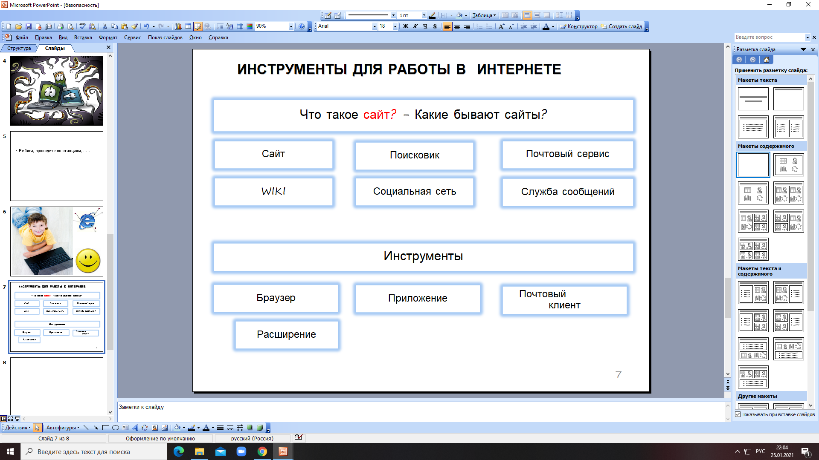 Приложение 2.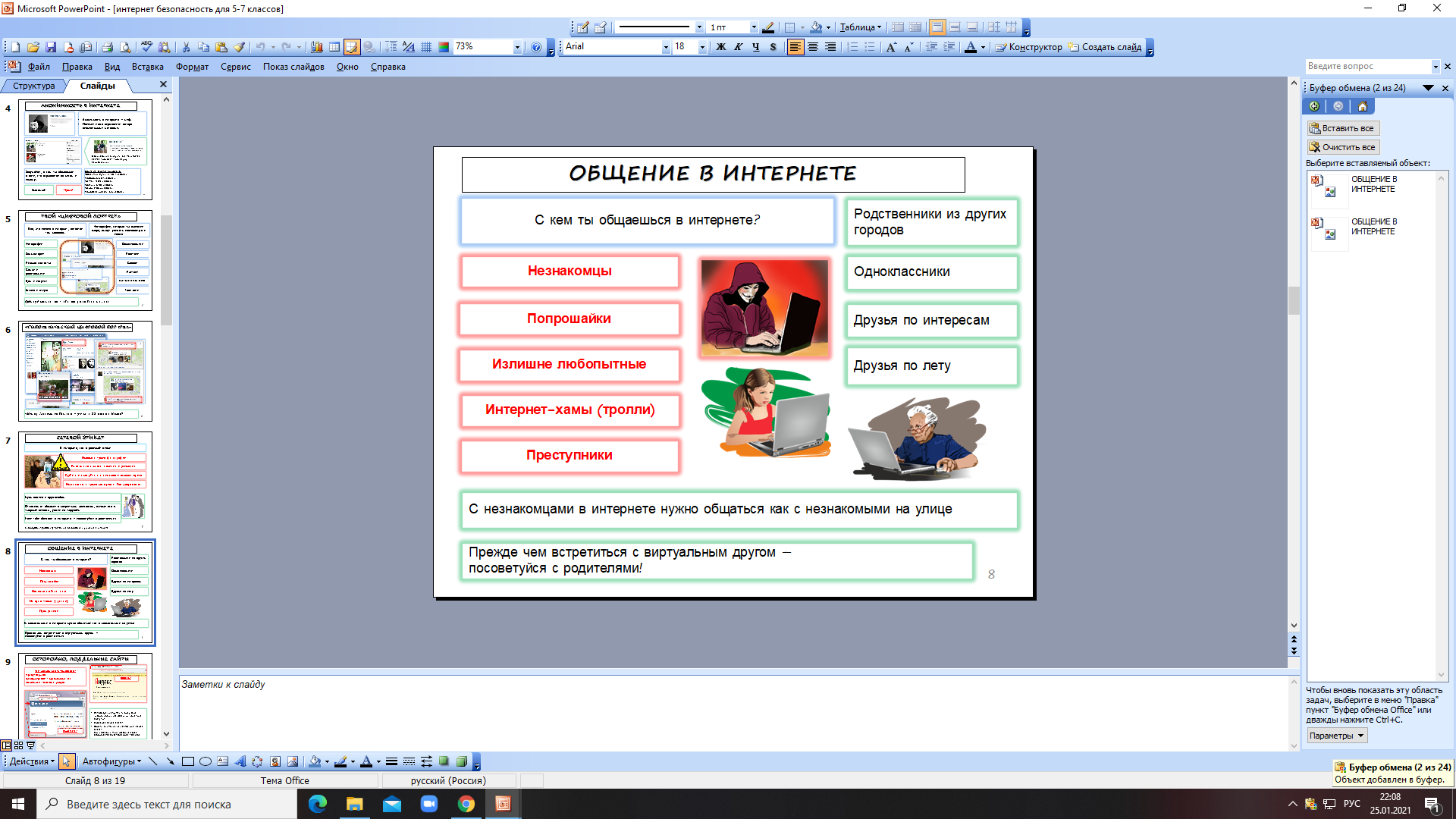 Приложение 3.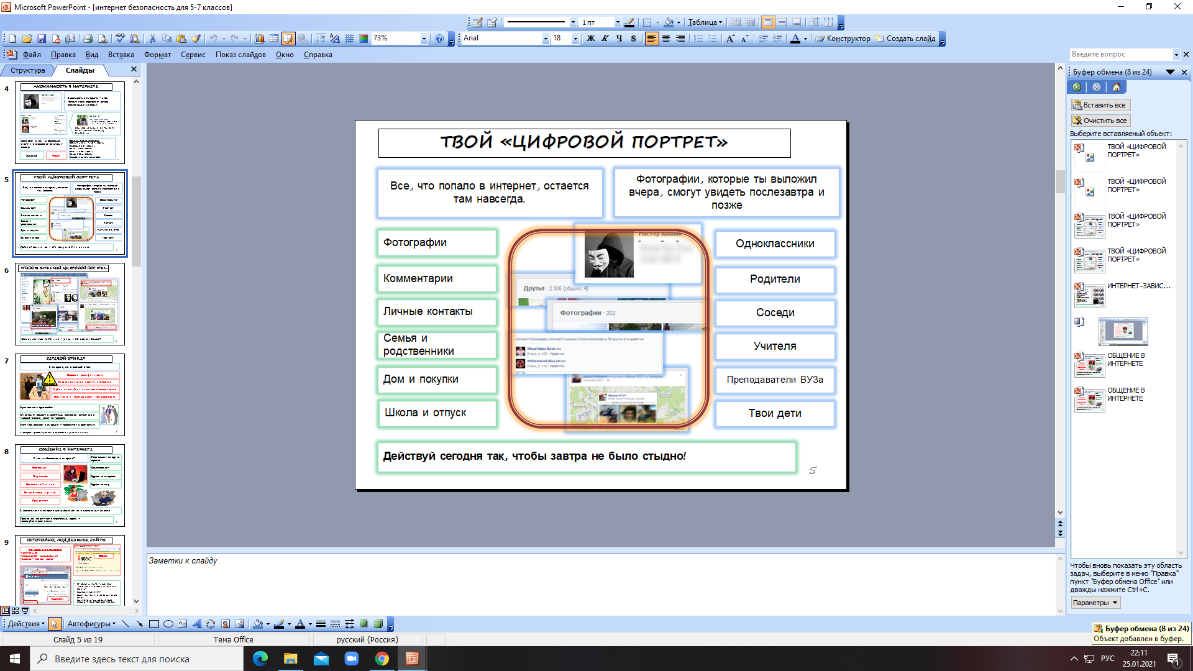 Приложение 4.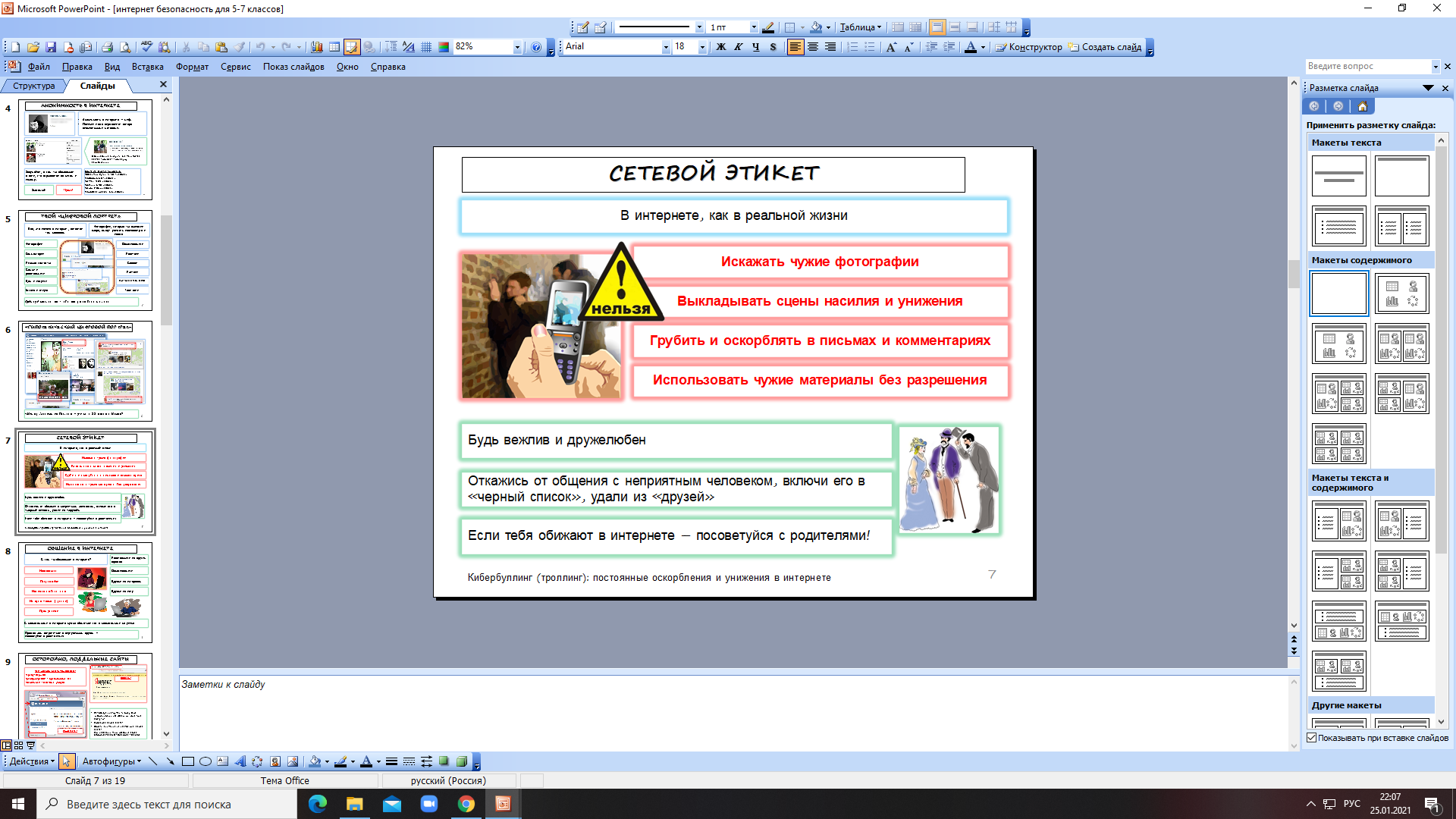 Приложение 5.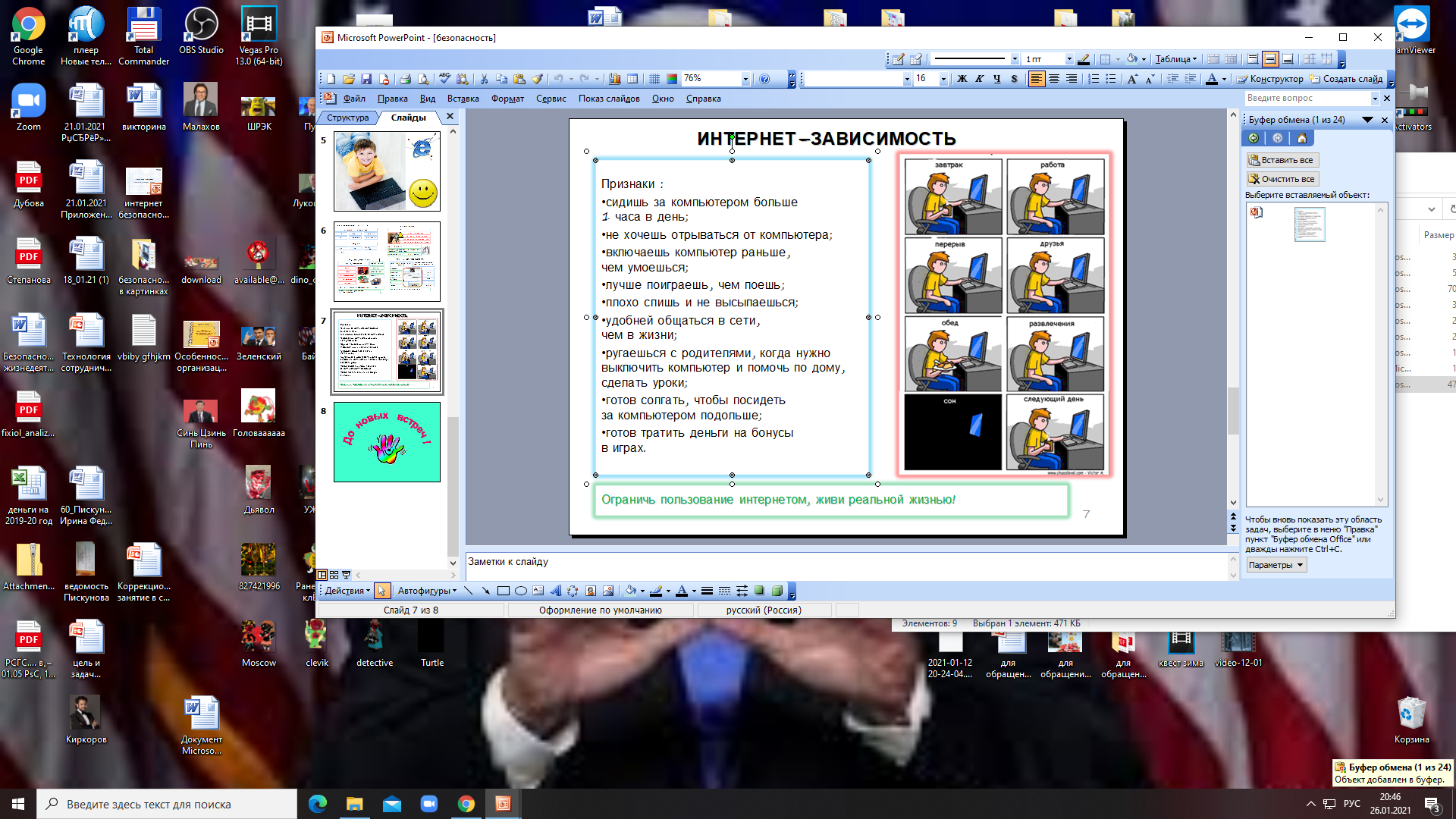 Приложение 6.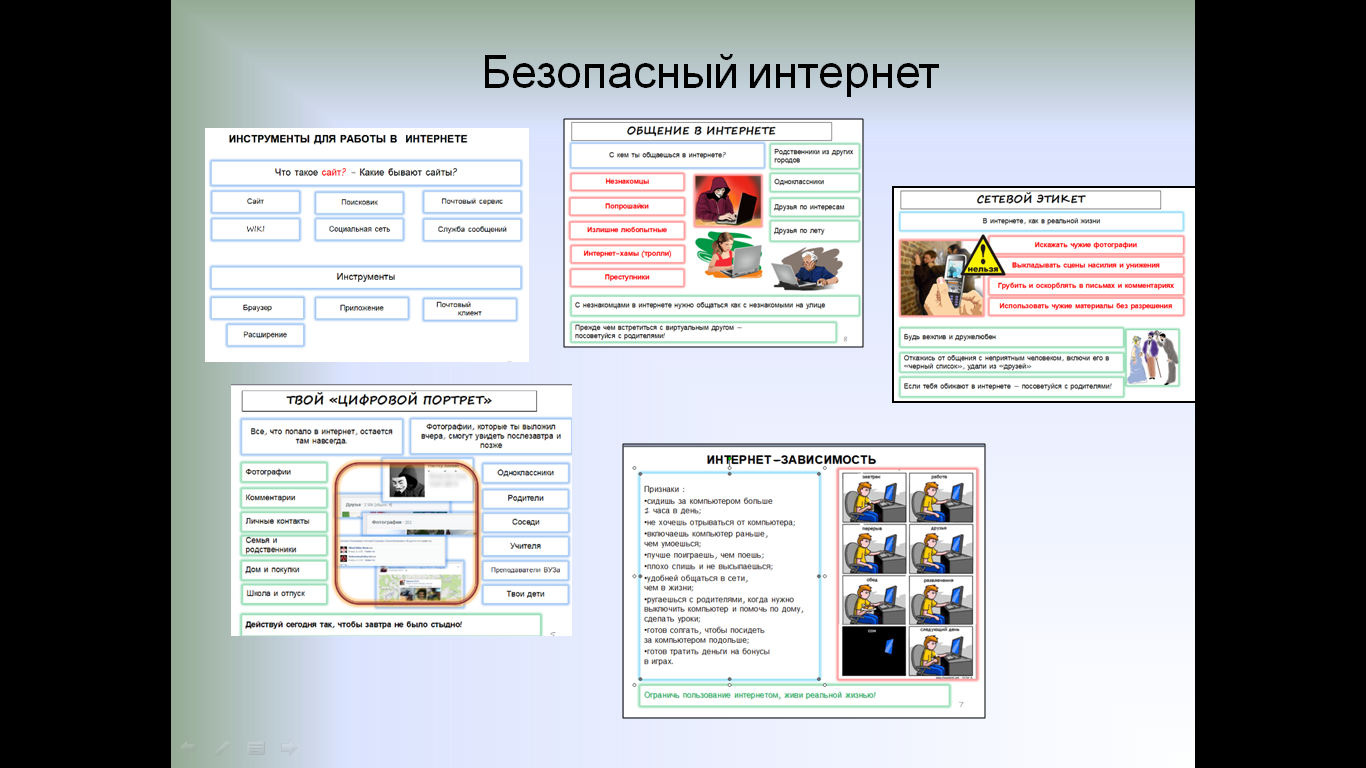 